Comarca Research Alliance Meeting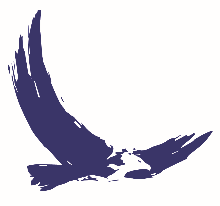 San Félix, June 8-11th, 2019Here we are proposing a meeting to gather interested parties who are working or have an interest in working collaboratively with colleagues in the Ngäbe Bugle comarca. There are growing number of groups and projects, but often without coordination or even knowledge of prior or ongoing work. Here we hope to facilitate a meeting for all to learn about each other and consider future directions together. THEMESSustainable AgricultureCommunity-Based Environmental Monitoring & StewardshipOrdenamiento TerritorialPARTICIPANTSInternational Academic InstitutionsMcGill University (Daviken Studnicki-Gizbert)* Meeting Organizer/SponsorHeritage University (Jessica L. Black)* Meeting Organizer/Sponsor Washington State University, Engineers Without Borders (Karl Olsen)Salish Kootenai College (Steve Dupuis)University of Oregon (Torsten Kjellstrand, Mark Blaine invited)Panama Academic InstitutionsUniversidad de Panamá (Evidelio Adames)* Meeting OrganizerUniversidad Autónoma de Chiriquí (UNACHI) (2 participants)Universidad Tecnológica de Panamá (UTP) (1 participant)Panama Governmental, NGO and Local OrganizationsSecretaría Nacional de Ciencia y Tecnología (SENACYT)La Oferta Pública de Acciones (OPA)Audobon (William Adsett invited)Congreso General authorities from 3 three regions in Ngäbe Bugle Comarca (Nidrini, No Kribo, Codri) (~5 participants)Fundación Héctor Gallego (1 participant)Peace Corps (we hope represented)Asociación Ambiental de Chiriquí (1)Centro de Estudios y Acción Social Panameño (CEASPA) (Alicia Ibañez)Coalición Panameña anti Tabaco (COPACET)(1 participant)Local organization: Asociación de Ambientalista Mironomo Cronomo (A.A.MI-CRO); Organización de Productores Agrícolas con Métodos Orgánicos (OPAMO); Cerro Flores group (3 participants)PRELIMINARY AGENDA June 2019Friday	June 7	Evening	Participants arrive in San Felix in preparation of beginning of meeting next morningSaturday	June 8	Morning	Introduction and Welcome by President Pedro Nola Flores, Congreso General					Group Introductions Facilitated by JLB and DSG					Short Group Presentations (Organizational Missions/Scope of Work/Projects/Interest in Ngäbe Bugle Comarca)			Noon 	Lunch			Afternoon	Group Presentations Continue					Introduction of 3 Conference Themes – Preliminary Roundtable DiscussionsSunday	June 9	Morning	Participants depart for tour of Nidrini region, bring packed lunch					Participants who prefer to not participate on a Sunday can meet with group in the afternoon			Afternoon	Tour continues: Cerro Colorado, Cerro Dios, Cafetals, coordinate with local groups and Panamanian Universities that have done work. Tour WSU Engineers Without Borders site. Monday	June 10	Morning	Theme 1 and Theme 2 Discussions			Noon		Lunch			Afternoon	Theme 3 Discussion, Group Discussion on Future Directions and Potential Partnerships and CollaborationsTuesday	June 11	Morning	Depart for UNACHI in David, Panama. 					Interested Partners Discuss Funding Opportunities and Partnerships, Proposal discussion begun.			Noon		Lunch			Afternoon	Proposal workshop continued – End Goal 1st rough draft of proposal. Contact: Jessica L. Black, Director, Center for Indigenous Health, Culture & the Environment, Heritage UniversityE-mail: Black_J@heritage.edu      cell/whatsapp: +1 509 840 3847     Skype: Jessica.L.Black@gmail.com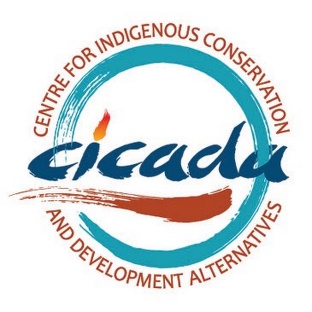 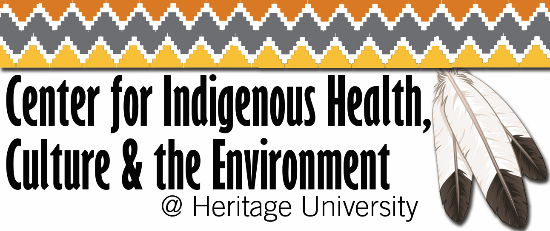 